ŠPORT ZA SPROSTITEV, 9. RAZRED, 8. teden, VAJA ZA OCENJEVANJE*PRIMERNA ŠPORTNA OPREMA…**VEDNO pred vadbo se ogrejte z lahkotnim tekom in gimnastičnimi vajami za celo telo po lastnem izboru. Po vadbi naredite raztezne vaje za vse mišične skupine.*** Pripravila sem vaji, ki ste ju lahko vadili doma. Ocenili bomo tako, da se posnamete in mi posnetek pošljete. Spodaj so natančna navodila, kako mi posnetek pošljete in kakšni so kriteriji za posamezno oceno.* Za ocenjevanje izbereš eno od obeh vaj!!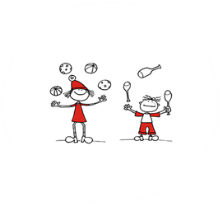 *VAJA: Žongliranje s tremi žogicami (lahko tudi kaj drugega). Za oceno 5 je potrebno narediti najmanj 5 krogov z vsemi tremi žogicami. Pošlješ najkasneje do 15. 5.Naredite si 3 žogice s pomočjo video posnetka (na koncu) ali vzamete tenis žogice. Način učenja žongliranja je zelo natančno razložen na spodnji povezavi: Učenje na daljavo - kako žonglirati s tremi žogicami: https://www.youtube.com/watch?v=I3S2aj2aY0w*VAJA: Pozdrav soncu. Za oceno 5 je potrebno narediti 5 krogov/ciklov pozdrava soncu, usklajeno z dihanjem. Pošlješ najkasneje do 15. 5.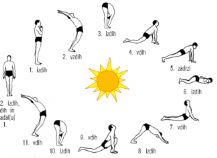 Na videoposnetku spodaj je en cikel pozdrava soncu (1x z desno in 1x z levo nazaj), čudovita vaja za sproščanje, pravilno dihanje in gibljivost celega telesa. Joga: Pozdrav soncu:https://www.youtube.com/watch?v=85uA4lhXFcU*PRAVILNA IZVEDBA: kot na video posnetku!KAKO POSNETI IN POSLATI OPRAVLJENO VAJO:Posnemi video na telefonu (prosi družinskega člana za pomoč),Snema od strani (pozdrav soncu)   oz. od spredaj (žongliranje), da je vidna celotna izvedba,(delaj na wifi povezavi!!!) Pod posnetkom klikni »skupna raba«, Shrani v »Drive«,Klikni »shrani«, (malo počakaj, da naloži, nato podrsaj ekran dol in piše, da je 1 datoteka naložena)Klikni »skupna raba«,»Dodaj osebo«… vnesi moj naslov: nevenka.tratnik2@guest.arnes.si»Dodaj sporočilo« (kaj mi pošiljaš, kdo, lep pozdrav…) in klikneš »Pošlji«,Vpraša vas ali »ste prepričani?«Klikneš »daj v skupno rabo«.In video je pri meni, da ga ocenim (posnetke za oceno sprejemam najkasneje do petka, 15. 5. 2020 zvečer).(***Če želiš, se lahko naučiš in pošlješ tudi obe vaji in dobiš dve oceni.)OCENAMERILO5Učenec izvede celotno gibalno nalogo skladno z navodili, zanesljivo, tekoče in tehnično pravilno (brez napak). 5 pravilnih ponovitev* brez prekinitve.4Učenec izvede celotno gibalno nalogo skladno z navodili, zanesljivo, tekoče in tehnično pravilno (z manjšo napako). 5 ponovitev * brez prekinitve.3Učenec izvede celotno gibalno nalogo skladno z navodili, dokaj zanesljivo in tekoče ter tehnično pravilno (z eno večjo napako). 5 ponovitev, dokaj tekoče.2Učenec izvede celotno gibalno nalogo, vendar nezanesljivo,  z zatikanjem in napakami. 5 ponovitev.1Učenec gibalne naloge ne pozna, je ne izvede ali naredi med gibanjem preveč napak. Učenec sploh ne pošlje posnetka izvedbe do dogovorjenega datuma: PETEK, 15.  5. 2020.